          《在线课堂》学习单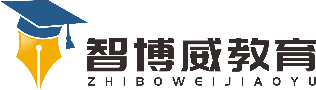 班级：                姓名：                 单元语文5年级下册园地七课题园地七第二课时温故知新写出下列词语的反义词。(答案不唯一)手忙脚乱———（           ）      风平浪静———（          ）悠然自得———（           ）      默默无言———（          ）熠熠发光———（           ）      不可思议———（          ）自主攀登根据课文内容填空。1.《威尼斯的小艇》描写了小艇在水面上灵活穿梭的样子，体现了白天的威尼斯_________________________________________________；还描写了戏院散场，人们离开后的静寂景象，体现了夜晚的威尼斯___________________________________________________________;2.《牧场之国》通过描写荷兰牧场风光的__________________________________________________，营造了在荷兰牧场上，动物、人与自然________________________________的美好意境。稳中有升七、默写《乡村四月》。乡村四月________________________________，________________________________。________________________________，________________________________。说句心里话